Name………………………………………………………………...	       Index No :……………………………...								        Candidate’s Signature …………………………          Date:  ………………………………...312/1GEOGRAPHYTHEORYPAPER 1JULY/AUGUST 2014TIME: 23/4 HOURSKenya Certificate of Secondary Education (K.C.S.E)312/1Geography Paper 123/4 hoursINSTRUCTIONS TO CANDIDATESThis paper consists of  sections A and BAnswer all questions in section A.  In section B, answer question 6 and any other two questionsAll answers must be written in the answer sheets provided.This paper consists of 4 printed pages.  Candidates should check to ascertain that all pages are indicated and that no question are missingSECTION A: 25 MKSAnswer all questions in this section1.	(a) Differentiate between rotation and revolution of the earth				(2mks)	(b) Study the diagram below and answer the questions that follow				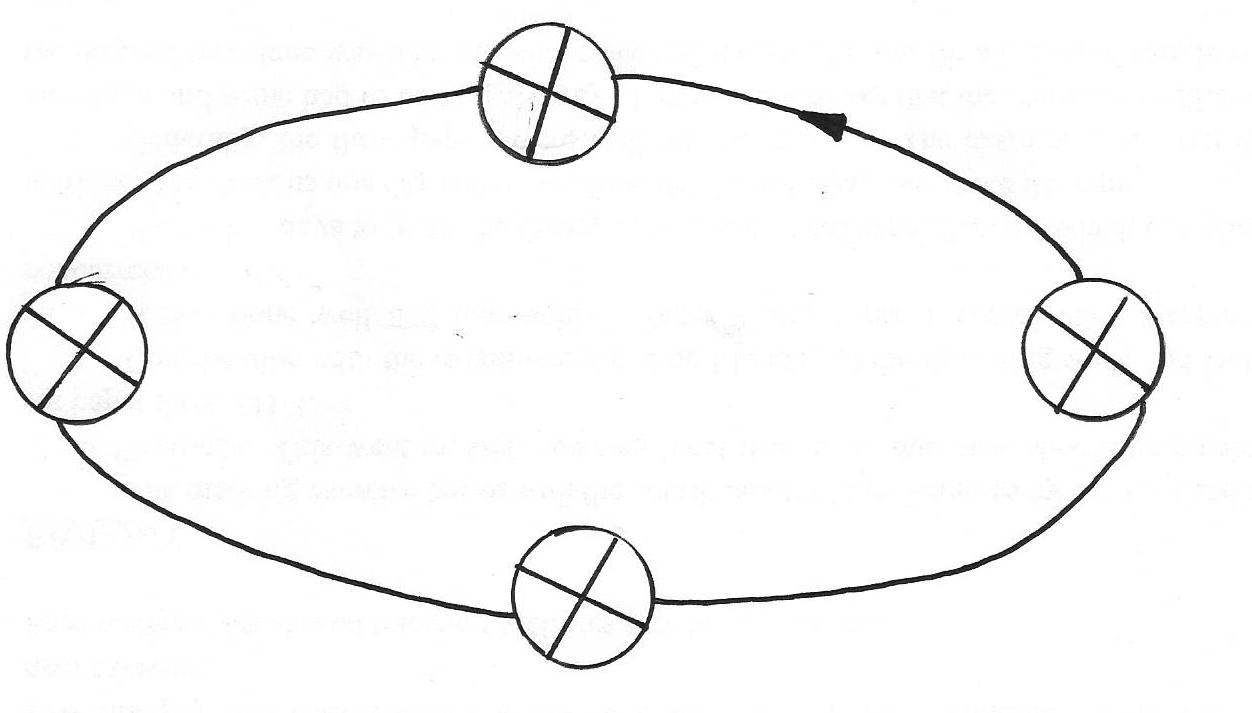 	   Identify 	(i) The season marked X									(1mk)	(ii) The date marked by A									(1mk)	(c)  State one characteristic of the summer solistice						(1mk)2.	The diagram below shows same types of folds. Use it to answer question (a)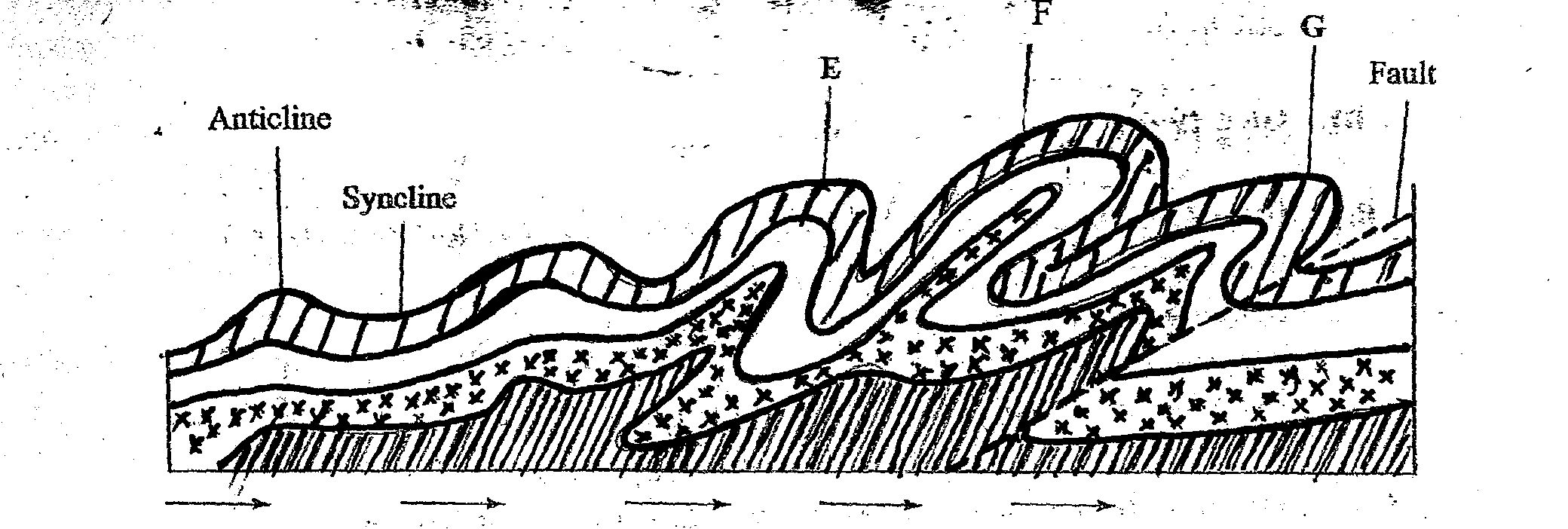 	(a)Name the type of folds marked E,F and G						(3mks)	(b) State two causes of folding								(2mks)3.	(a) State three ways in which wind transports its load 					(3mks)	(b) Identify two features produced by water in arid areas					(3mks)4.	(a) Describe how Lake Victoria was formed							(3mks)	(b) State the economic importance of lake Naivasha						(2mks)5.	The diagram below represents underground features in a limestone area. Use it to answer question (a)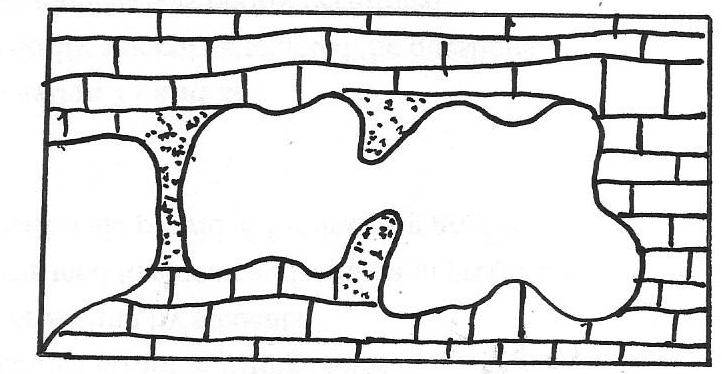 	(a) Name the features marked X and Y							(2mks)	(b) Describe how the feature marked V is formed						(3mks)	SECTION BAnswer question 6 and Any other two questions from this section6.	(a) (i) Identify two physical features found in grid square 0450				(2mks)     (ii) What is the position of Airport principal point +13A/97 5047 in grid square 9354           using latitudes and longitudes								(2mks)	     (iii) Measure the length of the all weather road loose surface E1706 from the junction at	            the market grid square 867576. Give your answer in metres				(2mks)	(b)(i) Draw a cross section along Northing 51 between  Eastings 82 and 88 . Use a scale 1cm rep 	       50ft. On  the section mark and name  			River Sagana			Loose surface road			Hill 			River Rathithi									(7mks)	   (ii) Calculate the vertical exaggeration of the section					(2mks)(c) Citing evidence from the map, state four economic activities of the area covered by the map													(4mks)(d) Explain how relief has influenced the distribution of settlement in the area covered by the Map												 (4mks)7.	(a) State three characteristics of Inter-Tropical convergence zone				(3mks)	(b) Describe the characteristics of Equitorial climate						(6mks)		(c)(i) State three different ways by which air condences to form rainfall may be made to rise(3mks)	     (ii) With the aid of  a well –labelled diagram, describe how relief rainfall is formed	(6mks)(d) Form 4 students of Rabwao secondary school is planning to conduct a field study in a     weather station near their school.  (i) State three ways in which they will prepare for the study				(3mks)   (ii) Describe how they would use a rain gauge to collect their data			(4mks)8.	(a) What is the different between mass wasting  and weathering				(2mks)	(b) (i) Apart from soil creep, name two other processes of slow mass movement		(2mks)	      (ii) Explain three causes of soil creep							(6mks)	     (iii) Explain three physical conditions that influence landslides				(3mks)	(c) Describe the following processes  of mass wasting	      (i) Rock fall										(2mks)	     (ii) Subsidence 										(2mks)	    (iii) Mud flows 										(2mks)	(d) Explain the effect of weathering in the following 						   (i) Tourism											(2mks)	   (ii) Agriculture										(2mks)	    (iii) Pottery											(2mks)9.	(a) (i) What are tides?										(2mks)	      (ii) Give four causes of ocean currents							(4mks)	(b) State four factors that influence the development of coasts				(4mks)	(c) The diagram below represents some coastal features. Use it to answer the questions below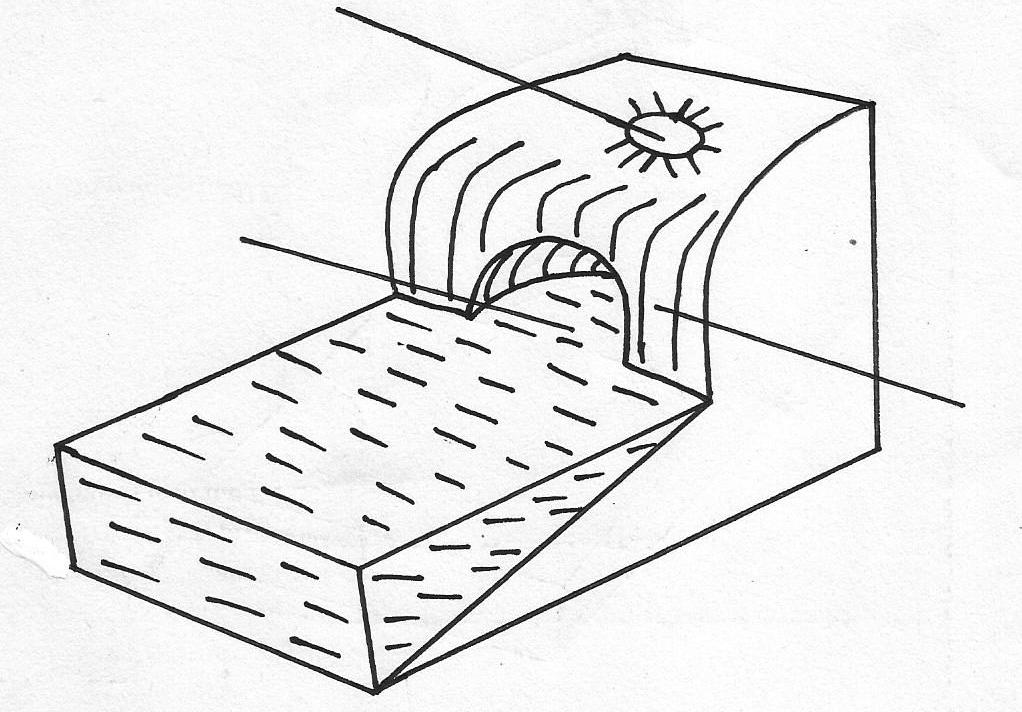 	(i) Name the features marked Q and R							(2mks)	(ii) Describe how the feature marked P is formed						(5mks)	(d) Explain four ways in which coastal landforms is significant to the economy of Kenya 	(8mks)10.	(a) (i) What is a glacier?									(2mks)	     (ii) Name two mountains in E. Africa where glaciers are found				(2mks)	(b)  (i) Describe plucking as a process in glacial erosion					(4mks)	      (ii) State three factors that influence glacial erosion					(3mks)	(c) Describe how the following features are formed	     (i) Pyramidal peak										(4mks)	    (ii) Hanging valley										(4mks)	(d) Explain three negative effects of glaciations						(6mks)